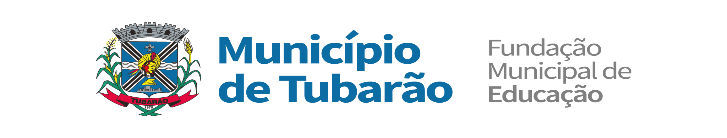 CRONOGRAMA DE ESCOLHA DE VAGAS PARA 2022LOCAL: EMEB ARINO BRESSANENDEREÇO: Rua José Bressan, nº 366, Monte Castelo - Tubarão - SCDIA: 14/09/2022 – QUARTA-FEIRAPROFESSOR DE ANOS INICIAIS DO ENSINO FUNDAMENTAL – 1º ao 5º ANOPROFESSOR DE DISCIPLINAS ESPECÍFICASLISTA DE DOCUMENTOS PARA CONTRATAÇÃO:(    ) Diploma da graduação (original e cópia);(    ) Atestado de frequência com assinatura e carimbo da Universidade para os não Habilitados;(    ) Carteira de Identidade (original e cópia);(    ) Cópia da parte da foto da Carteira de Trabalho (FRENTE E VERSO);(    ) C.P.F. (original e cópia);(    ) PIS/PASEP (original e cópia);(    ) Título de Eleitor (original e cópia);(    ) Atestado Médico Admissional (original);(    ) Certidão de Casamento e/ou Nascimento (original e cópia);(    ) Comprovante de residência atual (conta de água ou luz 2022) (cópia);(    ) Quitação Eleitoral (original e cópia);(    ) Certidão antecedentes criminais – fórum ou WWW.TJSC.JUS.BRclique em certidões - Insira dados e aguarde receber por e-mail;(    ) Certificado de Reservista (original e cópia) PARA HOMENS;(    ) Agência para pagamento (CX. ECONÔMICA – Operação 3700);(    ) CPF dos Filhos;(    ) Certidão de Nascimento dos filhos até 21 anos (original e cópia).OBSERVAÇÃO: TODOS OS DOCUMENTOS DEVERÃO SER LEGÍVEIS E ENTREGUES EM ATÉ 24 HORAS APÓS A ESCOLHA.HORÁRIOCLASSIFICAÇÃO13h30* Todos os Classificados* Magistério* Professor Não HabilitadoHORÁRIOCLASSIFICAÇÃO13h45História – Habilitados e Não Habilitados13h45Língua Portuguesa - Habilitados